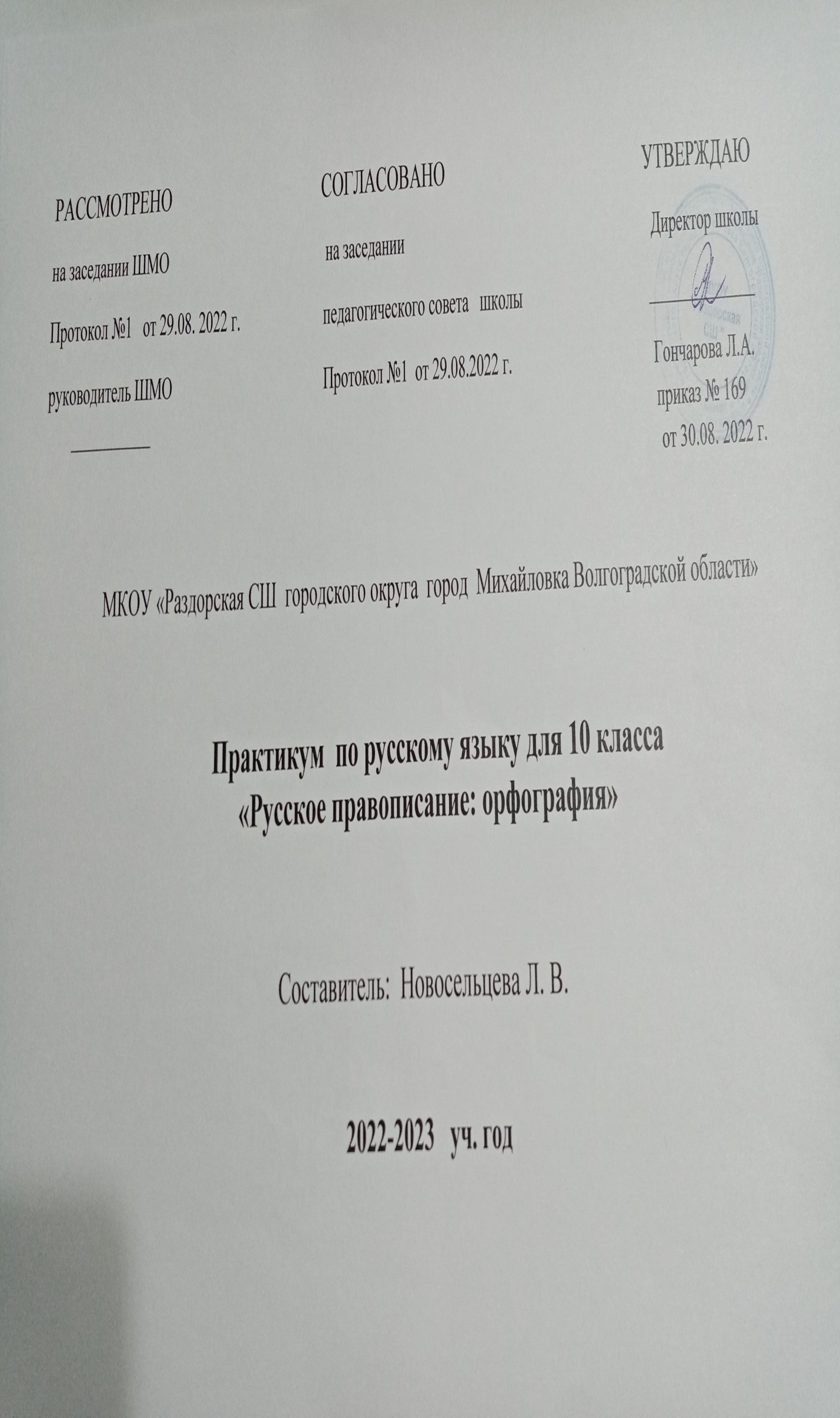 Практикум для 10 класса по русскому языку.Автор программы  Новосельцева Л. В.                                               Подготовка к ЕГЭ                                                                              «Русское правописание: орфография»Пояснительная запискаПрограмма практикума предназначена для обучающихся 10-х  классов. Цель практикума: обобщить и закрепить полученные в 5-9 классах знания и умения по русскому языку. В программе особое внимание уделяется трудным случаям правописания.Вместе с тем программа  нацелена не только на поддержание навыков правописания, но и на расширение знаний, учащихся об истории языка, о функционировании слова в речи.Определяющим фактором при построении программы является принцип написания слов (дефисные, слитные и раздельные написания) или принцип написания отдельных частей слов (правописание корней, суффиксов, окончаний). Так, например, при закреплении темы «Дефисные написания» в центре внимания дефисные написания сложных существительных (диван-кровать), прилагательных (светло-зелёный, химико-технологический), наречий (по-весеннему, крепко-накрепко), предлогов (из-за, из-под). Учебный материал сопровождается заданиями, направленными на совершенствование письменной речи учащихся.Методика включает активную исследовательскую деятельность учащихся, занимательные элементы, проектные задания.Программа практикума рассчитана на 34 часа.Курс рассчитан на 34 часа.Литература1.     Букчина Б.З. «Орфографический словарь русского языка: Слитно? Раздельно? Через дефис?» – М., 20202.     Власенков А.И., Рыбченкова Л.М.  «Русский язык: Грамматика. Текст. Стили речи: 10 – 11 классы.» – М., 20133.     Греков В.Ф., Крючков С.Е., Чешко Л.А.  «Пособие для занятий по русскому языку в старших классах средней школы.» – М., 20194.     Иванова В.Ф.  «Трудные вопросы орфографии.» – М., 2018
Кайдалова А.И., Калинина И.К. «Современная русская орфография.» – М., 20175.     Львова С.И.  «Использование схем при обучении орфографии и пунктуации.» – М., 20126.     Разумовская М.М. «Методика обучения орфографии.» – М., 2019
Розенталь Д.Э. «Вопросы русского произношения и правописания.» – М., 20147.     Скобликова Е.С. «Обобщающая работа по орфографии.» – М., 2013Орфографические правила (требующие различения морфем, в составе которых находится орфограмма; правописание согласных на стыке морфем, написание сочетаний чн, щн, нч, нщ, рч, рщ, чк, нн внутри отдельной морфемы и на стыке морфем; употребление ь для обозначения мягкости согласного внутри морфемы и на стыке морфем).(9) 1-3Правописание согласных на стыке морфем (матросский, петроградский)3ч4-6Написание сочетаний чн, щн, нч, нщ, рч, рщ, чк, нн внутри отдельной морфемы и на стыке морфем3ч7-9Употребление ь для обозначения мягкости согласного внутри морфемы и на стыке морфем3чСлитные, дефисные и раздельные написания (система орфограмм данного раздела правописания; роль смыслового и грамматического анализа при выборе слитного или раздельного написания; орфограммы, связанные с различением на письме служебного слова и морфемы; грамматико-орфографические отличия приставки и предлога; особенности написания производных предлогов; образование и написание сложных слов; употребление дефиса в словах разных частей речи; работа со специальными словарями, отражающими слитные и раздельные написания).(25)10-13
Слитное и раздельное написание не с разными частями речи.4ч14-17Различение приставки ни- и слова ни (частицы, союза).4ч18-21Слитное, дефисное и раздельное написание приставок в наречиях.3ч22-24Особенности написания производных предлогов.3ч25-27Образование и написание сложных слов (имена существительные, прилагательные, наречия).3ч28-29Употребление дефиса в словах разных частей речи.2ч30-31Работа со специальными словарями, отражающими слитные и раздельные написания.2ч32-
34Написание строчных и прописных букв (ознакомление с основным содержанием данного раздела орфографии; роль смыслового и грамматического анализа при выборе строчной или прописной буквы).3ч